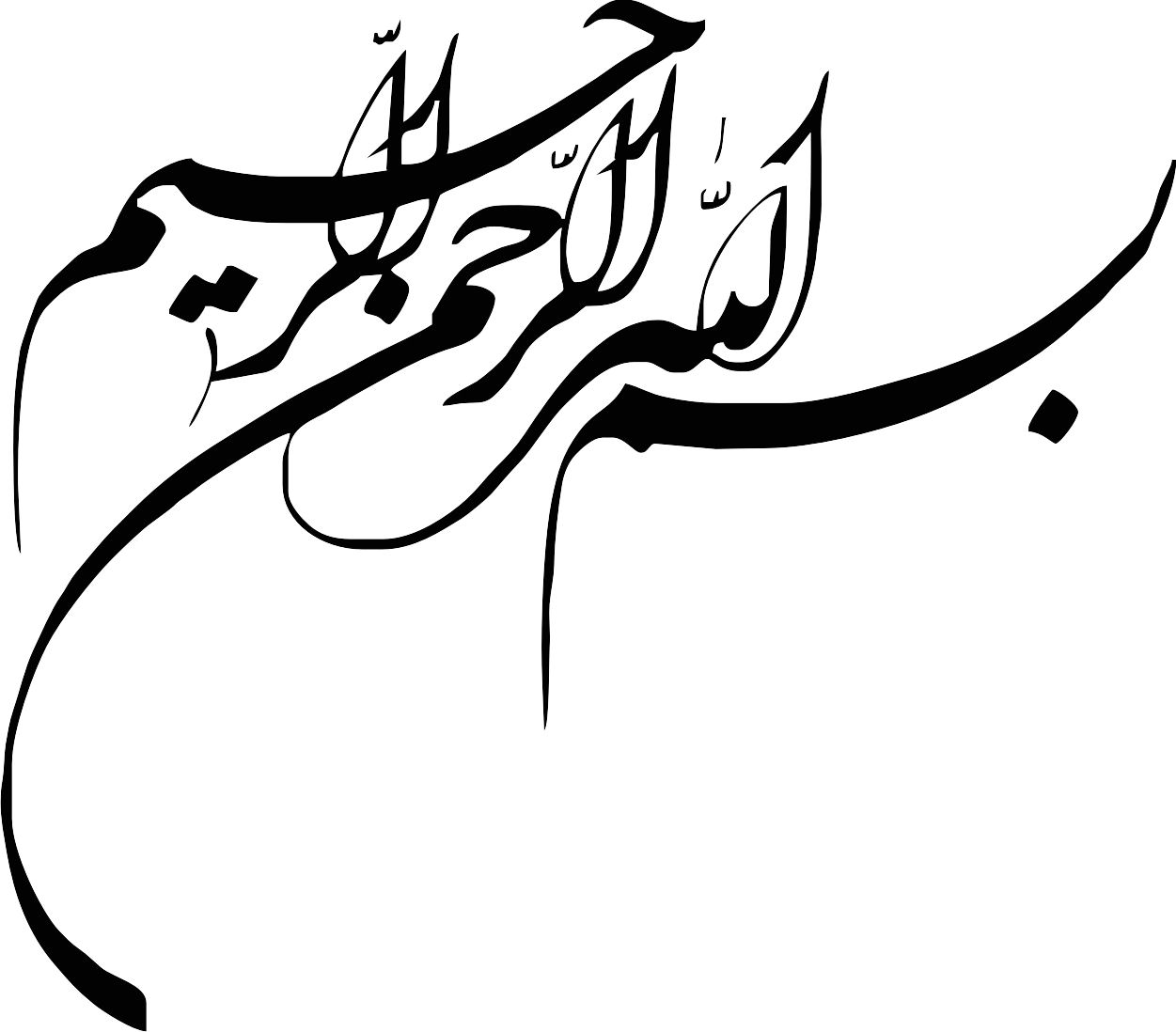 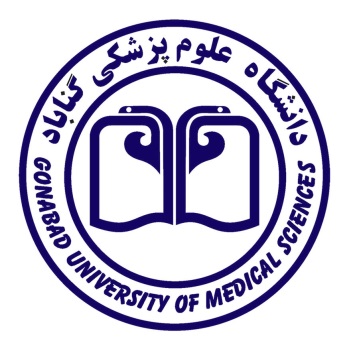 دانشگاه علوم پزشکی و خدمات بهداشتی درمانی گنابادکمیته تحقیقات دانشجوییعنوان طرح:مجری/مجریان:استاد راهنما:کد طرح:کد اخلاق:تاریخ تصویب:تاییدیه استاد راهنما:اینجانب سرکارخانم/جناب آقا.....استاد راهنمای طرح با عنوان.....نگارش این طرح پژوهشی را از نظر علمی و اخلاقی تاًیید می نمایم.                                            امضا                                           تاریختقدیر و تشکر:چکیده:مقدمه و هدف:مواد و روش ها: یافته ها: بحث و نتیجه گیری: واژه های کلیدی: فهرست مطالبفصل اول: معرفی پژوهش......................................................1-1- بیان مسئله............................................................................................................................1-2- اهداف پژوهش.....................................................................................................................1-2-1- هدف کلی..................................................................................................................1-2-2- اهداف اختصاصی......................................................................................................1-2-3- اهداف کاربردی........................................................................................................1-3- سوالات پژوهش...................................................................................................................1-4- فرضیه پژوهش.....................................................................................................................1-5-تعریف واژگان........................................................................................................................فصل دوم: پیشینه پژوهش.....................................................فصل سوم: روش پژوهش..................................................... 3-1-  نوع مطالعه......................................................................................................................... 3-2- جامعه مورد مطالعه............................................................................................................3-2-1- معیارهای ورود و خروج...........................................................................................3-2-1-1- معیارهای ورود.......................................................................................3-2-1-2- معیارهای خروج................................................................................... 3-3- روش نمونه گیری و تعداد نمونه ها...................................................................................3-4- مواد و وسایل.....................................................................................................................3-5- روش اجرای طرح..............................................................................................................3-6- روش تجزیه و تحلیل آماری.............................................................................................3-7- رعایت اصول اخلاقی پژوهش...........................................................................................3-8- محدودیت های اجرایی طرح............................................................................................ فصل چهارم: یافته های پژوهش..............................................فصل پنجم: بحث و نتیجه گیری و پیشنهادات.................................5-1- بحث.................................................................................................................................... 5-2- نتیجه گیری.......................................................................................................................5-3- پیشنهادات........................................................................................................................5-3-1- پیشنهادات کاربرد.................................................................................................5-3-2- پیشنهادات پژوهشی............................................................................................5-4- تقدیر و تشکر...................................................................................................................فهرست منابع........................................................................پیوست ها............................................................................چکیده انگلیسی.....................................................................فهرست جداولفصل اولمعرفی پژوهشبیان مسئله اهداف پژوهش سوالات پژوهش تعریف واژگانبیان مسئله: اهداف پژوهش:1-2-1) هدف کلی: 1-2-2) اهداف اختصاصی: 1-2-3) اهداف کاربردی:1-3) سوالات پژوهش:1-4) فرضيه پژوهش:1-5) تعریف واژگان :1-5-1) تعریف نظری:تعریف عملیاتی: 1-5-2) تعریف نظری:فصل دومپیشینه پژوهشمروري بر مطالعات انجام شده:فصل سومروش پژوهشنوع مطالعهجامعه مورد مطالعهروش نمونه گیری و تعداد نمونه هامواد و وسایلروش اجرای طرحروش تجزیه و تحلیل آماریرعایت اصول اخلاق پژوهشمحدودیت های اجرای طرح3-1) نوع مطالعه :3-2) جامعه مورد مطالعه :3-2-1) معیارهای ورود و خروج :3-2-1-1) معیار ورود:3-2-1-2) معیار خروج: 3-3) روش نمونه گیری و تعداد نمونه ها:3-4) مواد و وسایل: 3-5) روش اجرای طرح:3-6) روش تجزیه و تحلیل آماری: 3-7) رعایت اصول اخلاق پژوهش:3-8) محدودیت های اجرایی طرح:فصل چهارمیافته های پژوهشفصل پنجمبحث و نتیجه گیری و پیشنهادات5-1) بحث: 5-2) نتیجه گیری:5-3) پیشنهادات:5-3-1) پیشنهادات کاربردي:5-3-2) پیشنهادات پژوهشی:5-4) تقدير و تشكر:فهرست منابع:پیوست هاچکیده انگلیسی:راهنمای نگارشی:فونت عناوین B Titr 16   :فونت مطالب:B Nazanin 14  